الجمعية العامة للويبوالدورة الرابعة والأربعون (الدورة الاستثنائية الثالثة والعشرون)جنيف، من 10 إلى 12 ديسمبر 2013تقرير عن عمل اللجنة الدائمة المعنية بحق المؤلف والحقوق المجاورةمن إعداد الأمانةفي 2 أكتوبر 2013، قرّرت جمعيات الدول الأعضاء في الويبو والاتحادات التي تديرها الويبو، كل فيما يعينه، الدعوة إلى عقد دورة استثنائية في ديسمبر 2013 من أجل استكمال المداولات بشأن جملة أمور منها بند جدول الأعمال المعنون "بعض المسائل المتعلقة باللجنة الدائمة المعنية بحق المؤلف والحقوق المجاورة (لجنة حق المؤلف)".وفي مشاورات لاحقة أجرتها رئيسة الجمعية العامة مع الدول الأعضاء اتُفق على تقديم مشروع القرار التالي إلى الجمعية العامة للويبو كي توافق عليه.إن الجمعية العامة للويبو:"1"	تحيط علما بالمعلومات الواردة في الوثيقة WO/GA/43/13؛"2"	وتحيط علما بالبيانات التي أدلت بها الوفود أثناء الدورتين الثالثة والأربعين والرابعة والأربعين للجمعية العامة للويبو في سنة 2013؛"3"	وتطلب من اللجنة الدائمة المعنية بحق المؤلف والحقوق المجاورة مواصلة عملها على القضايا الواردة في تلك الوثيقة.[نهاية الوثيقة]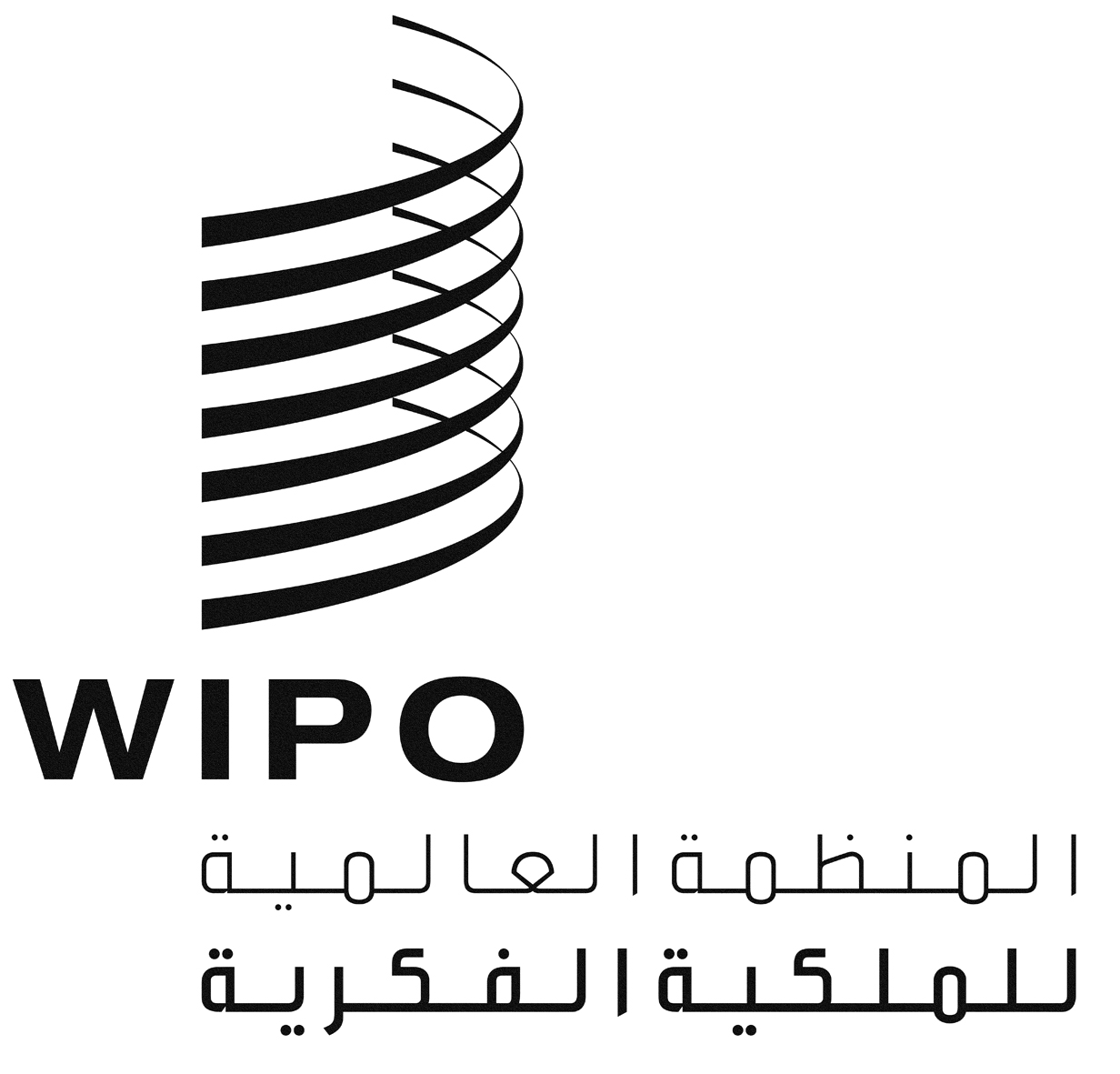 AWO/GA/44/4WO/GA/44/4WO/GA/44/4الأصل: بالإنكليزيةالأصل: بالإنكليزيةالأصل: بالإنكليزيةالتاريخ: 29 نوفمبر 2013التاريخ: 29 نوفمبر 2013التاريخ: 29 نوفمبر 2013